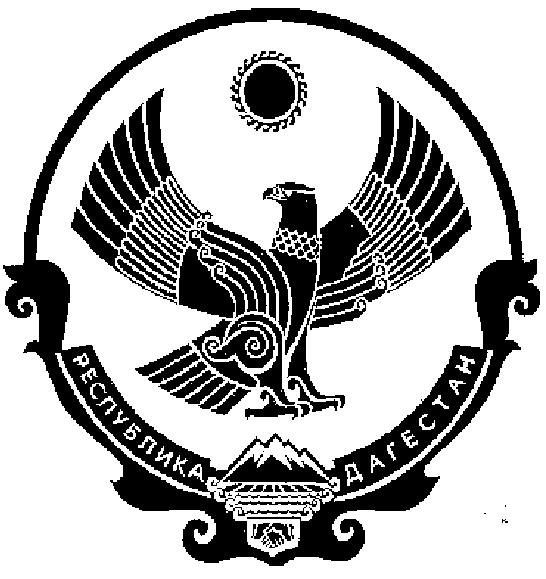 СОБРАНИЕ ДЕПУТАТОВ МУНИЦИПАЛЬНОГО РАЙОНА «КИЗИЛЮРТОВСКИЙ РАЙОН»368120, Российская Федерация Республика Дагестан  г. Кизилюрт   ул. Гагарина  52 «а».  28.10.2021                                                                                            № 10/03-07 РСКизилюртовская Межрайонная                                                      Прокуратура РД                                                                        Межрайонному прокурору                                                                               старшему советнику юстиции                                                                А.Ш. Нурмагомедову 	Решением Собрания депутатов МР «Кизилюртовксий район» досрочно прекращены полномочия депутата Собрания депутатов МР «Кизилюртовский район» Гаджиева М.С. 	Приложения:1) Копия решения Собрания депутатов МР «Кизилюртовский район»2) Заявление Гаджиева М.С.С Уважением!Председатель Собрания ДепутатовМР «Кизилюртовский район»                                                           А.М. Магомедов